MyHiiuiinans siii malt ONHMIlHi1Q,hI IiIKOJIhHflKOB nO aiirniiiicxouy ii3slxy 2016-2017 rr.HHcsMeHHsiii  Typ ,yen y•iaiuiixcn  4 maccoaKEYS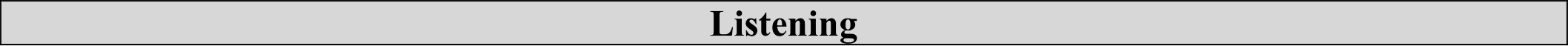 Task 1Task 1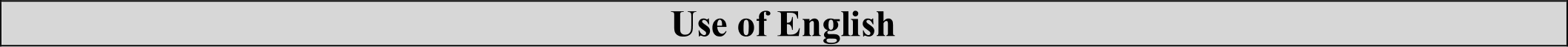 Task 3Task 1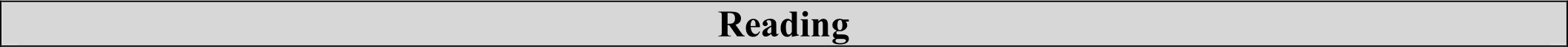 Task 2Task 2Task 21gadgets2new3computer4bread5flies6week1directions2telephoned3owners4tourists5lightning6keeper7inventor8Brazilian9amazing10famous23near24there’s25along / down26over / across27on28near7False8True9False10True11False12True13False11A12C13D14D15A16B17C18D19B20D21B22C29know30along / down31past32right33opposite34miss